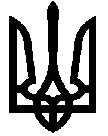 УКРАЇНАВІДДІЛ КУЛЬТУРИ КОЛОМИЙСЬКОЇ  РАЙОННОЇ   ДЕРЖАВНОЇ АДМІНІСТРАЦІЇЦЕНТРАЛЬНА РАЙОННА БІБЛІОТЕКАПланпроведення заходів на серпень 2017 рокуцентральною районною бібліотекою№ з/пЧисло місяцяЗміст роботиМісце проведення13.08.В рамках акції «Книга шукає нових друзів» (читальний зал під відкритим небом) тематична книжкова виставка «15 сучасних українських книжок, які стали культовими»Центральна районна бібліотека217.08В рамках акції «Книга шукає нових друзів» (читальний зал під відкритим небом) тематична книжкова виставка «Три серпневі Спаса»Центральна районна бібліотека322.08.Підсумки районного дитячого літературного конкурсу «Творчі канікули»Центральна районна бібліотека